Удмуртская республиканская общественная организация«Союз научных и инженерных общественных отделений»Правовое отделение УРОО СНИООФедеральное государственное бюджетное образовательное учреждениевысшего профессионального образования «Удмуртский государственный университет»Институт экономики и управленияКафедра государственного и муниципального управления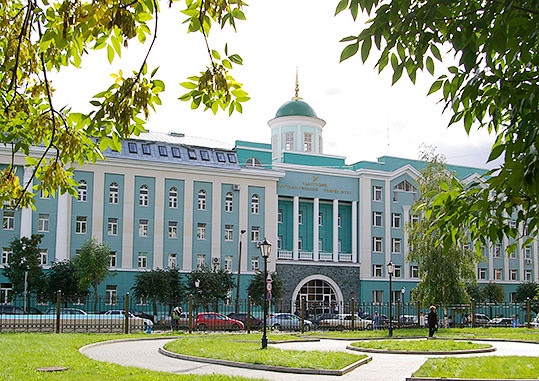 ПРОГРАММАМежвузовская студенческая научно-практическая конференция«Государственное и муниципальное управление: теория, история, практика»14 апреля 2015 г.Место проведения конференции: г. Ижевск, ул. К. Маркса, д. 130, конференц-зал.Время начала конференции – 14 апреля 2015 г. 9.00.Ижевск2015УВАЖАЕМЫЕ УЧАСТНИКИ КОНФЕРЕНЦИИ!Мы рады приветствовать Вас!Желаем плодотворной работы и творческих успехов.Организаторы конференции:Президент УРОО СНИОО, доктор технических наук, профессорДементьевВячеслав БорисовичПервый вице-президент УРОО СНИООДиректор Удмуртского филиала института философии и права УрО РАН, доктор географических наук, профессорРысин Иван ИвановичДиректор Института экономики и управления ФГБОУ ВПО «Удмуртский государственный университет»кандидат экономических наук, доцентАношин Анатолий ВасильевичПочетный профессор Удмуртского государственного университета,Заслуженный деятель науки Удмуртской Республики, Заслуженный юрист Удмуртской Республики, Почетный работник высшего профессионального образования РФ, руководитель Правового отделения УРОО СНИОО «Государственное и муниципальное строительство», доктор юридических наук, профессор, профессоркафедры государственного и муниципального управления Института экономики и управления ФГБОУ ВПО «Удмуртский государственный университет»Войтович Валерий ЮрьевичЧазова Ирина Юрьевна,заведующая кафедрой государственного и муниципального управления Института экономики и управления ФГБОУ ВПО «Удмуртский государственный университет», кандидат экономических наук.Иванова Алена Анатольевна, кандидат юридических наук, доцент кафедры государственного и муниципального управления Института экономики и управления ФГБОУ ВПО «Удмуртский государственный университет».Коротаева Елена Анатольевна, кандидат экономических наук, доцент кафедры государственного и муниципального управления Института экономики и управления ФГБОУ ВПО «Удмуртский государственный университет».Мухин Алексей Арьевич, кандидат юридических наук, доцент, доцент кафедры государственного и муниципального управления Института экономики и управления ФГБОУ ВПО «Удмуртский государственный университет».Замостьянова Тамара Владимировна, кандидат исторических наук, доцент, заведующая кафедрой кафедры история российской государственности ФГБОУ ВПО «Ижевский государственный технический университете имени М.Т. Калашникова», г. Ижевск, Удмуртская РеспубликаРябая Светлана Анатольевна, кандидат исторических наук, доцент, доцент кафедры история российской государственности ФГБОУ ВПО «Ижевский государственный технический университете имени М.Т. Калашникова», г. Ижевск, Удмуртская Республика Цель конференции:Актуализация научных исследований государственно-правового развития Российской Федерации в исторической ретроспективе с учетом мирового опыта.Задачи конференции:1) Выяснение общего и особенного в эволюции государственного управления стран с различным социально-экономическим строем;2) Анализ соотношения социальной политики на разных уровнях управления (государственном, муниципальном, фирменном);3) Оптимизация ресурсного обеспечения (нормативно-правового, материального, социального, технологического, информационного и др.) деятельности государственных и муниципальных органов;4) Формирование критериев эффективного государственного и муниципального управления;5) Разработка рекомендаций по реализации стратегических направлений развития государственного и муниципального управления в Российской Федерации и ее субъектах в современной геополитической ситуации. ФОРМАТ ПРОВЕДЕНИЯ КОНФЕРЕНЦИИРегламент:- выступления до 5-7 минут.ПРОГРАММА КОНФЕРЕНЦИИ14 апреля 2015 года9.00 Открытие конференции. 9.00-11.30Выступление участников конференции.11.30 Подведение итогов конференции. Обсуждение проекта решения.1.Ахмадиева Лилия, Скурыгина Ирина, 2 курс, ГиМУ, ИЭиУ, «Использование рекреационных зон в целях застройки территории города»(науч. рук., к.э.н., зав. каф.ГиМУ Чазова И.Ю.)2.Бакланов Данил Владимирович, 3 курс, ОБ-081111-31, ГиМУ, ИЭиУ, «Уставмуниципального образования: структура, содержание, порядок принятия, регистрации и вступления в силу»(науч. рук., к.ю.н., доцент каф.ГиМУ Иванова А.А.)3. Балдыкова Алина Владимировна, 5 курс, гр. ЗС-ВТ-081100-53(з), филиал ФГБОУ ВПО «УдГУ» в г. Воткинске, кафедра государственного управления и права, «Совершенствование системы управления образовательным учреждением (на примере Бюджетного образовательного учреждения среднего профессионального образования Удмуртской Республики «Воткинский педагогический колледж им. П.И. Чайковского»), г.Воткинск, Удмуртская Республика.(науч. рук., к.ю.н., доцент каф.ГиМУ Мухин А.А.)4. Баженова М.Г. 4 курс, ОФО, гр. 541, ФГБОУ ВПО Ижевская ГСХА «Анализ республиканских программ поддержки сельского хозяйства УР»(науч. рук.к.э.н., доцент каф. экономики АПК Конина Е.А.)5.Гашев Максим, 4 курс «бакалавр», ГиМУ, ИЭиУ, «Факторы, оказывающие влияние на стратегическое развитие муниципального образования «город Ижевск».(науч. рук., к.э.н., зав. каф.ГиМУ Чазова И.Ю.)6. Гладких Кристина Андреевна, 5 курс, ГиМУ,ИПСУБ, «Правовой статус и проблемы его реализации мировыми судьями УР»(науч. рук., д.ю.н., профессор каф.ГиМУ Войтович В.Ю.)7. Гринберг Светлана, 5 курс, специалитет ИПСУБ ГимУ «Современные технологии управления кадровым менеджментом: управление талантами» (науч. рук., к.э.н., зав. каф.ГиМУ Чазова И.Ю.)8. Звягина Кристина Алексеевна, 5 курс, ГиМУ,ИПСУБ, «Проблемы образования в Удмуртской Республике»(науч. рук., д.ю.н., профессор каф.ГиМУ Войтович В.Ю.)9. Зеленина Н.С. 5 курс, ОФО, гр. 551, ФГБОУ ВПО Ижевская ГСХА «Перспективы развития отрасли деревообработки в УР»(науч. рук.к.э.н., доцент каф. экономики АПК Пименова Н.Б.)10. Казанцев Геннадий Геннадьевич, 3 курс, ОБ-081111-31, ГиМУ, ИЭиУ, «Организация государственного управления в Удмуртской Республике» (науч. рук., к.ю.н., доцент каф.ГиМУ Иванова А.А.)11. Касаткина Диана, 5 курс, ГиМУ,ИПСУБ, «Проблема государственного административного управления в современных условиях»(науч. рук., к.ю.н., доцент каф.ГиМУ Иванова А.А.)12. Кирюшина Юлия Анатольевна, 3 курс, ОБ-081111-31, ГиМУ, ИЭиУ, «Роль органов местного самоуправления в муниципальном управлении»(науч. рук., к.ю.н., доцент каф.ГиМУ Иванова А.А.)13. Климин Даниил, 4 курс, ОБ-081111-41, ГиМУ, ИЭиУ «Контроль за соблюдением антимонопольного законодательства в сфере жилищно-коммунального хозяйства»(научн. рук., к.и.н., доцент каф.ГиМУ Васильева В.В.)14. Лебедева Е.А.5 курс, ОФО, гр. 551, ФГБОУ ВПО Ижевская ГСХА «Эффективность республиканских программ поддержки отрасли растениеводства в УР»(науч. рук.к.э.н., доцент каф. экономики АПК Марковина Е.В.)15. Лекомцева Александра Дмитриевна, 3 курс, ОБ-081111-31, ГиМУ, ИЭиУ, «Вопросы местного значения: понятие, виды, правовое закрепление»(науч. рук., к.ю.н., доцент каф.ГиМУ Иванова А.А.)16. Лелькина Анастасия Олеговна, 4 курс,ИЭиУ гр.ОБ-081111-41, «Организация доступа населения к информации о деятельности органов МСУ в г.Воткинске: проблемы и пути их решения» (науч. рук., к.ю.н., зав. каф.ГиМУ Чазова И.Ю.)17. Мухаметшина А.М. 4 курс, ОФО, гр. ОБ-081111-42, ИЭиУ «Государственное регулирование свободных экономических зон в России»(науч. рук., к.э.н., доцент каф.ГиМУКоротаева Е.А.)18. Назарова Юлиана, 5 курс, ГиМУ,ИПСУБ, «Ресурсы органов государственного управления: анализ, характеристика»(науч. рук., д.ю.н., профессор каф.ГиМУ Войтович В.Ю.)19. Обухов С.В.4 курс, ОФО, гр. 541, ФГБОУ ВПО Ижевская ГСХА «Сравнительная характеристика методов инвестиционного проектирования развития муниципальных предприятий»(науч. рук.к.э.н., доцент каф. экономики АПК Пименова Н.Б.)20. Ожмегов А.А. 4 курс, ОФО, гр. 541, ФГБОУ ВПО Ижевская ГСХА «Инвестиционная поддержка АПК: проблемы государственного регулирования»(науч. рук.к.э.н., доцент каф. экономики АПК Марковина Е.В.)21. Саляхова Анна, 5 курс, специалитет ИПСУБ ГимУ «Организация контроля исполнения управленческих решений в государственных органах власти»(науч. рук., к.э.н., зав. каф.ГиМУЧазова И.Ю.)22. Сибаева Розалия, 5 курс, ГиМУ,ИПСУБ, «Проблема кадровой составляющей системы государственного управления»(науч. рук., д.ю.н., профессор каф.ГиМУ Войтович В.Ю.)23.Скворцова Татьяна, 5 курс, ГиМУ,ИПСУБ, «Ресурсы органов государственного управления:анализ, характеристка»(науч. рук., д.ю.н., профессор каф.ГиМУ Войтович В.Ю.)24. Скокова Елена Сергеевна, 5 курс, ГиМУ,ИПСУБ, «Государственный орган. Характеристика элементов государственного органа»(науч. рук., д.ю.н., профессор каф.ГиМУ Войтович В.Ю.)25. Слесарева Мария, 4 курс, ОФО, гр. ОБ-081111-42, ИЭиУ «Особенности социально-экономического развития Удмуртской Республики»(науч. рук., к.э.н., доцент каф.ГиМУКоротаева Е.А.)26. Смагина Елизавета, 4 курс, ОБ-081111-42, ГиМУ, ИЭиУ «Переход на контрактную систему. Основные изменения в сфере закупок товаров, работ, услуг для обеспечения государственных и муниципальных нужд»(научн. рук., к.и.н., доцент каф.ГиМУ Васильева В.В.)27. Суетина Евгения Олеговна, 2 курс, ЗБ080111-22, ГиМУ, ИЭиУ «Продление бесплатной приватизации в России: ключевые проблемы и последствия»(науч. рук., к.ю.н., доцент каф.ГиМУ Мухин А.А.)28. Тихонова Настя, 5 курс, ГиМУ,ИПСУБ, «Совершенствование системы управления молодежной политикой в регионе (на примере Министерства по физической культуре, спорту и молодёжной политике Удмуртской Республики)»(науч. рук., к.ю.н., доцент каф.ГиМУ Мухин А.А.)29. Трусова Н.А. 5 курс, ОФО, гр. 551, ФГБОУ ВПО Ижевская ГСХА «Управление затратами организаций АПК»(науч. рук.к.э.н., профессор каф. экономики АПК Мухина И.А.)30. Ускова Марина А., 5 курс, ОБ-081111-42, ГиМУ, ИЭиУ «РазвитиеправовогостатусаУдмуртскойАССРпослепринятияконституцииСССР1936г.»(науч. рук., д.ю.н., профессор Войтович В.Ю.)31. Филимонова Александра Константиновна, 5 курс, ГиМУ,ИПСУБ, «Совершенствование систему управления муниципальным хозяйством (на примере Управления жилищно-коммунального хозяйства Администрации г. Ижевска, Удмуртская Республика)»(науч. рук., к.ю.н., доцент каф.ГиМУ Мухин А.А.)32. Фоминых К.В. 4 курс, ОФО, гр. ОБ-081111-42, ИЭиУ «Государственное регулирование экономики Удмуртской Республики. Проблемы и пути решения»(науч. рук., к.э.н., доцент каф.ГиМУКоротаева Е.А.)33. Фоминых К.В., Слесарева М.В., гр. ОБ-081111-42 ИЭиУ, «Стратегия развития города Ижевска как потенциального наукограда»(науч. рук., к.ю.н., зав. каф.ГиМУ Чазова И.Ю.)34. Форсюк Анастасия Дмитриевна,5 курс, ГиМУ,ИПСУБ, «Совершенствование системы управления социальной сферой (на примере Администрации г. Воткинск, Удмуртской Республики»(науч. рук., к.ю.н., доцент каф.ГиМУ Мухин А.А.)35. Чумарева Марина Михайловна, 5 курс, ГиМУ,ИПСУБ, «Анализ правовой характеристики видов государственной службы РФ»(науч. рук., д.ю.н., профессор каф.ГиМУ Войтович В.Ю.)36. Ширшова Алёна Андреевна, 4 курс, филиал ОУ ВО «Санкт-Петербургскийинститут внешнеэкономических связей, экономики и права» в г. Перми, «Государственное регулирование тарифнойполитики в современных условиях»(науч. рук., к.э.н., доцент, Латышева А.И.)37. Шишкина А.В.4 курс, ОФО, гр. ОБ-081111-42, ИЭиУ «Анализ ВРП депрессивных и слаборазвитых регионов России»(науч. рук., к.э.н., доцент каф.ГиМУКоротаева Е.А.)38. Щербакова А. С. гр. ОБ-081111-42, ИЭиУ, «Проблемы реабилитации ижевского пруда»(науч. рук., к.э.н., доцент каф.ГиМУКоротаева Е.А.)39. Шульмина Н.С. 4 курс, ОФО, гр. 541, ФГБОУ ВПО Ижевская ГСХА «Эффективное управление землей муниципального образования»(науч. рук.к.э.н., профессор каф. экономики АПК Мухина И.А.)40. Юрасова Татьяна, 5 курс, ГиМУ,ИПСУБ, «Этика и нормы служебного поведения государственных служащих УР в современных условиях»(науч. рук., д.ю.н., профессор каф.ГиМУ Войтович В.Ю.)ИжГТУАндреевских И.Н. 2 курс (магистратура), ОФО, гр. М04-461-1, ИжГТУ имени М. Т. Калашникова «Административная реформа в РФ: современное состояние и проблемы реализации»(науч. рук.к.и.н., доцент каф.ИРГ Замостьянова Т.В.)Белова М.В. 1 курс (магистратура), ОФО, гр. М02-461-1, ИжГТУ имени М. Т. Калашникова «Взаимодействие государственных архивов Удмуртии с территориальными органами Пенсионного фонда России в области защиты социальных прав граждан»(науч. рук.к.и.н., доцент каф.ИРГ Рябая С.А.)Бузмакова А.Т.4 курс, ОФО, гр. Б08-461-1, ИжГТУ имени М. Т. Калашникова «Альтернативные источники финансирования национально-культурных общественных объединений как фактор повышения качества их работы»(науч. рук.к.и.н., зав. каф.ИРГЗамостьянова Т.В.)Казанцева Я. 4 курс, ОФО, гр. Б08-461-1, ИжГТУ имени М. Т. Калашникова «Система пенсионного обеспечения в Российской Федерации. Пенсионнаяреформа в 2015 г.: какие изменения нас ожидают»(науч. рук.к.и.н., доцент каф.ИРГ Замостьянова Т.В.)Королева М.С.4 курс, ОФО, гр. Б08-461-1, ИжГТУ имени М. Т. Калашникова «Праймериз: путь к демократии. Российскаятеория и практика»(науч. рук.к.и.н., доцент каф.ИРГ Замостьянова Т.В.)Лесникова Е.В. 4 курс, ОФО, гр. Б08-461-1, ИжГТУ имени М. Т. Калашникова «Основные меры профилактики административных правонарушений несовершеннолетними города Ижевска»(науч. рук.к.и.н., зав. каф.ИРГЗамостьянова Т.В.)Маркова К.О. 1 курс (магистратура), ОФО, гр. М02-461-1, ИжГТУ имени М. Т. Калашникова «Разработка эффективной системы мотивации труда муниципальных служащих (на примере Администрации г. Ижевска)»(науч. рук.к.и.н., доцент каф.ИРГ Рябая С.А.)Пономарева Ю.А. 1 курс (магистратура), ОФО, гр. М02-461-1, ИжГТУ имени М. Т. Калашникова «Совершенствование деятельности органов местного самоуправления в сфере защиты прав несовершеннолетних» (на примере МО «Город Ижевск»)(науч. рук.к.и.н., доцент каф.ИРГ Рябая С.А.)Стерхова Е.С.4 курс, ОФО, гр. Б08-461-1, ИжГТУ имени М. Т. Калашникова «Система здравоохранения Удмуртской Республики: современное состояние и проблемы развития»(науч. рук.к.и.н., зав. каф.ИРГЗамостьянова Т.В.)Файзуллина А.А.4 курс, ОФО, гр. Б08-461-1, ИжГТУ имени М.Т. Калашникова«Организация управления жилищно-коммунальным комплексом муниципального образования «Город Ижевск»(науч. рук.к.и.н., доцент каф.ИРГ Рябая С.А.)Шадрина О.С. 3 курс, ОФО, гр. Б06-461-1, ИжГТУ имени М.Т. Калашникова «Целевая программа как государственное управленческое решение»(науч. рук.к.и.н., доцент каф.ИРГ Рябая С.А.)Шалдыбина М.Д. 4 курс, ОФО, гр. Б08-461-1, ИжГТУ имени М.Т. Калашникова «Загрязнение атмосферного воздуха: снижение негативного воздействия на окружающую среду Удмуртской Республики»(науч. рук.к.и.н., доцент каф. ИРГКручинская М.В.)Список студентов на Межвузовской студенческой научно-практической конференции «Государственное и муниципальное управление: теория, история, практика»14 апреля 2015 г.№ФИОКурс№ФИОКурс1Антуганова М.А.1 курс15Иванова А.А.		2 курс2Анфёров А.И.1 курс16Иванова В.А.		2 курс3Гайфиева А.Р.1 курс17Ильина М.С.2 курс4Гареев А.А.1 курс18Казакова В.В.2 курс5Гафурова Алия1 курс19Калабина В.И.2 курс6Гибасова А.А.1 курс20Килина А.А.2 курс7Дюпина Анна1 курс21Климова А.А.2 курс8Катюшкина А.А.1 курс22Корлякова А.П.2 курс9Коколов А.Ю.1 курс23Кузнецова Т.Ю.2 курс10Коноплева А.С.1 курс24Макшакова А.А.2 курс11Костяев Сергей1 курс25Мальцева А.С.2 курс12Кулябина Елена1 курс26Манафова У.Н.2курс13Курматов Н.М.1 курс27Миненко Лада	2 курс14Лапина Анна1 курс28Мосалев Михаил2 курс15Лебедева С.В.1 курс29Муравенко Андрей2 курс16Маковский А.А.1 курс30Перевозчикова Анастасия2 курс17Медведева Наталья1 курс31Пономарева Александра2 курс18Мелтонян М.С.1 курс32Пушкарев К.А.2 курс19Морева Д.А.1 курс33Пшенникова Ксения2 курс20Нестерова М.А.1 курс34Сабурова Наталья2 курс21Обухова Ксения1 курс35Скурыгина И.И.2 курс22Огородникова Мария1 курс36Суетина Евгения2 курс23Радыгина Ирина1 курс37Халитова Ильмира2 курс24Сальников Д.А.1 курс38Шагаева Г.С.2 курс25Санникова Елизавета1 курс39Шадрин Яков2 курс26Семенова К.А.1 курсИтого по 2 курсу: 39 чел.27Тарасенко А.И.1 курс1Долгов Антон	3 курс28Федеров К.Д.1 курс2Кирюшина Юлия3 курс29Черепанова Д.И.1 курс3Лекомцева Александра3 курс30Чернова Е.1 курс4Никитин Юрий3 курсИтого по 1 курсу: 30чел.5Кутарев А.А.3 курс1Абиев К.О.2 курсИтого по 3 курсу: 5 чел.2Адиатулина А.Б.2 курс1Бузманова А.Т4 курс3Анисимов Д.А.2 курс2Гайзуллина А.А.4 курс4Армянинова Александра2курс3Казанцева Я.Ю.4 курс5Ахмадиева Л.В.2 курс4Королева М.С.4 курс6Башарина Е.А.	2 курс5Лесникова Е.В.4 курс7Бибанаева В.А.2 курс6Слесарева Мария4 курс8Булдакова К.Э.2 курс7Фоминых Ксения4 курс9Веретенникова Н.С.2 курс8Шалдыбина М.Д.4 курс10Вылегжанина В.Ю.2 курсИтого по 4 курсу: 8 чел.11Гайнутдинова А.Р.2 курсГладких Кристина5 курс12Глазырин Никита2 курсЗвягинова Кристина5 курс13Даянова А.А.2 курсЮрасова Т.О.5 курс14Дружинина Е.Д.2 курсИтого по 5 курсу: 3 чел.15Иванова А.А.		2 курсВсего: 85 чел.